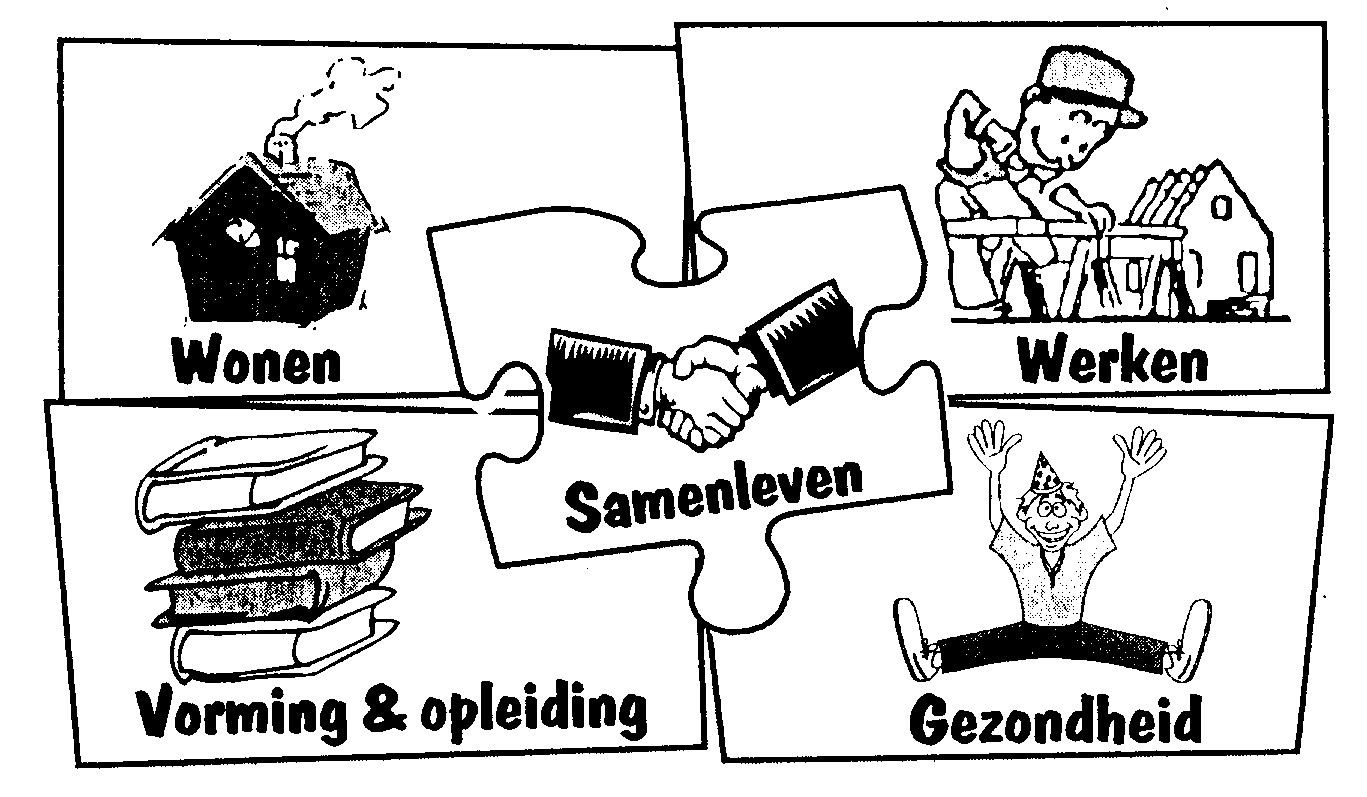 Stedelijke adviesraad voor welzijn RonseWerkgroep ouderenVerslag vergadering van 23 mei 2019Aanwezig: Mieke Picavet, Patrick Aelvoet, Rita De Keyster, Sabrina D’Haeyer, Mia Flamant, Ghislain Lison, Nadine Lootens, Ingrid Van Calster, Bérenice Van Glabeke,    Marcel Vandenhecke, Daniël Vandenhoucke, Magda Vanderkimpen, Gerardine Vandevelde, Terry Vandorpe, Pierre Velghe, Balcaen LucVerontschuldigd:  Vanmeerhaeghe Jean-Claude, Michel Stockman, Joris VandenhouckeAgendaVerwelkoming van nieuwe leden: Pierre Velghe en Patrick AelvoetNieuw kandidaat-lid : Clairette Drisse ( Lid van Samana )Fiertel per busgidsenLenoir Yves heeft laten weten dat hij niet meer beschikbaar is op 7 juni als gids.Er worden twee gidsen gevraagd via de dienst toerisme. Indien dit niet lukt kan altijd nog de vraag gesteld worden aan Eric Devos.Wijziging begin- en eindpuntHet woonzorgcentrum De Linde stelt voor om geen tussenstop in te lassen aan het Rosco. Voor de mensen is het beter dat er niet moet worden uitgestapt. Het woonzorgcentrum zou dan op het einde koffie en versnapering voorzien in het woonzorgcentrum. Tevens zou een filmpje getoond worden van de Fiertel.Gevolg: begin- en eindpunt is aan het woonzorgcentrum. De mensen van bus 2 worden hiervan persoonlijk verwittigd door de mensen waar ze zich lieten inschrijven.De bussen vertrekken om 13u30 zoals vroeger vastgelegd. Ze zijn vroeger aan de Linde om het opstappen vlotter te laten verlopen.FinanciëleDe bussen zijn reeds betaald.Het woonzorgcentrum zal betaald worden op basis van factuur.Factuur gidsen wordt betaald aan de dienst toerisme.Mia bestelt voor 120 p. mattentaart.De chauffeurs krijgen 25 € fooi.Praktische regeling bussenTerry heeft lijsten voor de twee bussen. Momenteel nog drie plaatsen vrij.Mensen die zich alsnog inschrijven worden op wachtlijst geplaatst en doorgegeven aan Terry. Bij het opstappen wordt lijst overlopen en wordt ook betaald.Bus 1 : Rita en MiaBus 2: Ingrid en nadineBest wordt de volgende keer niet meer ingeschreven via het sociaal huis. Nogal verwarrend indien er meerdere mensen inschrijven.VariaVoor het seniorenoktoberfeest van 1 oktober en voor de sportdag van 18 november werden de mogelijkheden gevraagd voor enerzijds een dessertbordje en anderzijds een koude schotel bij De pepermolen van vzw Grijkoort. Nog geen prijzen gekregen. Voorstel is om een Bommeltje te geven bij het dessertbord.De samenstelling van de werkgroep senioren van de stedelijke adviesraad voor welzijn wordt doorgegeven voor kennisname aan het college. De voorzitter maakt deel uit van de stuurgroep van de stedelijke adviesraad voor welzijn.De volgende vergadering vindt plaats op donderdag 27 juni om 14u in het stadhuis ( annexe ).Verslaggever: Luc Balcaen